Supplementary appendixLong-term follow-up after CRT-optimization in a real world setting: A single-center cohort studyRaphael Korach1, Peter C. Kahr1, Frank Ruschitzka1,Jan Steffel1, Andreas J. Flammer1*, Stephan Winnik1*1 University Heart Center, Cardiology, University Hospital Zurich, Zurich, Switzerland*Equal contribution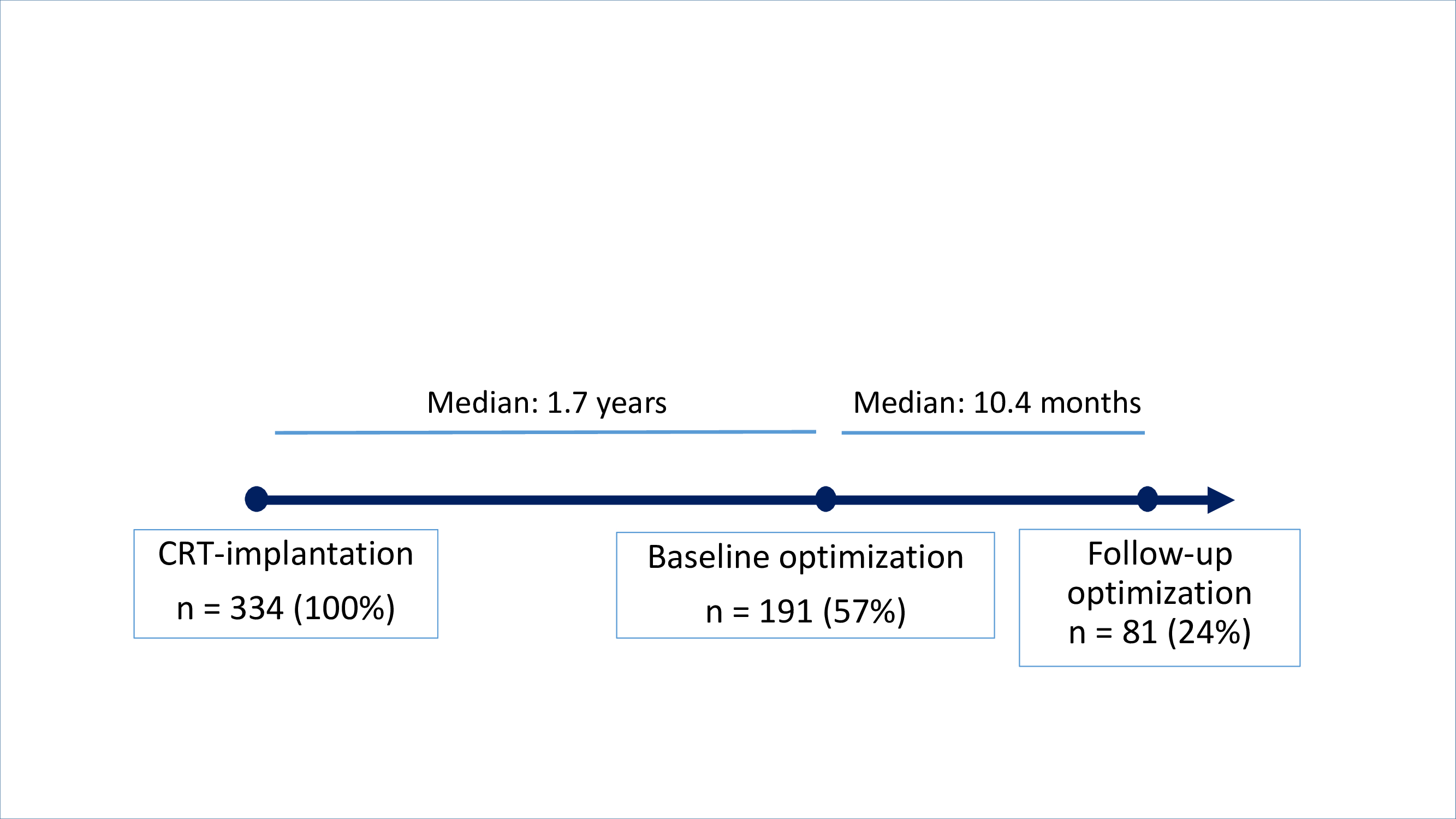 Supplementary figure 1: Flow-chart of patients with echocardiography and 12-lead ECG based optimization after CRT-implantation and consecutive follow-up visit. Supplementary table 1.Supplementary table 1. Biventricular pacing rate at follow-up after exclusion of 6 patients with atrial fibrillation and intact atrioventricular conduction.Control group (n=16)Intervention group (n=59)p-valueBiventricular pacing (%)(mean ± SD)94.5 ± 6.897.5 ± 4.00.022* Biventricular pacing 0 – 90 %90 – 95 %95 – 97 %> 97 %3/16 (19%)1/16 (6%)5/16 (31%)7/16 (44%)3/59 (5%)4/59 (7%)6/59 (10%)46/59 (78%)0.031* 